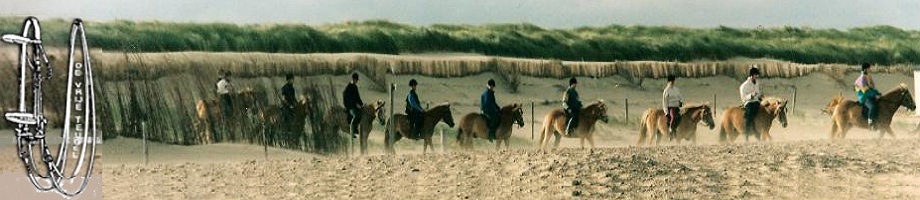           D E P A A R D E N B E L         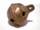 Nieuwsbrief van de "Vrije Teugel" te Waarland nummer: 2020-06 – 29/2Betreft: De Special Olympics 2020 in Den HaagVia onze site www-devrijeteugel.nl > ga naar: Activiteiten . klik op: Special Olympics 2020 Den Haagkan men gratis kaarten bestellen voor de openingsavond op vrijdag 12 juniDeze zal plaatsvinden in het Cars Jeans Stadion van ADO Den Haagadres: Haags Kwartier 552491BM Den HaagOns Hotel is: van der Valk Hoteladres:Gildeweg 12632 BD NootdorpDat ligt 2,7 km = 7 min. rijden of 30 min. lopen van elkaar verwijderd.